В каждом упражнение фиксируем себе не менее 20 секунд по 2-3 подхода.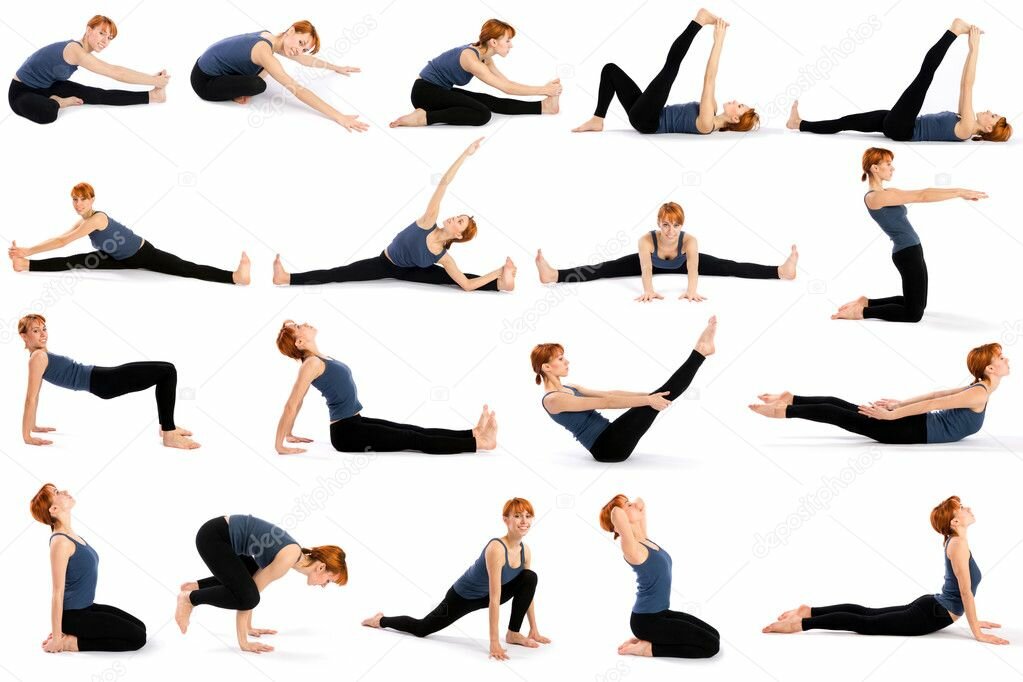 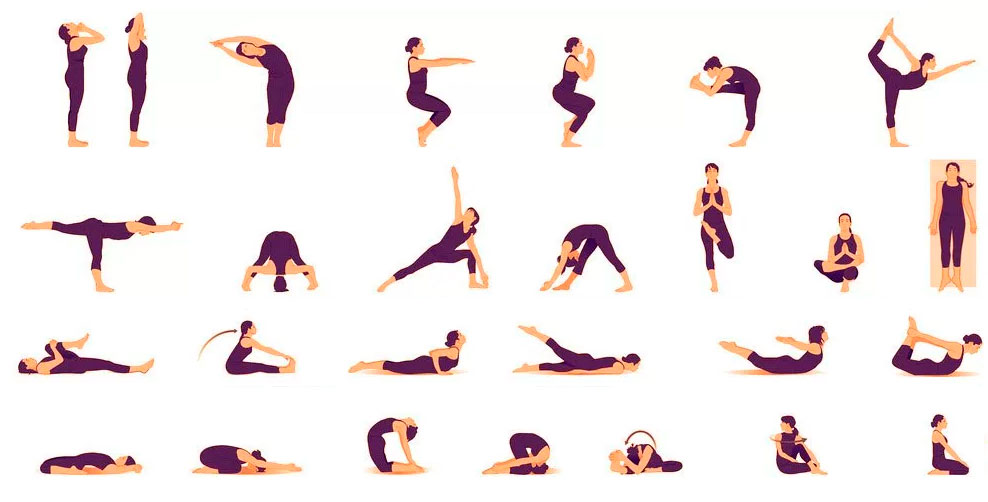 